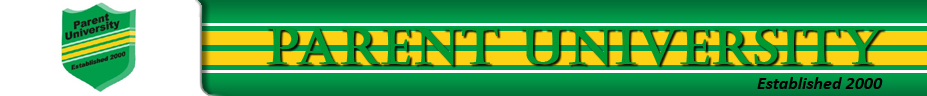 28 October 2017Savannah High School 400 Pennsylvania Ave, Savannah, GA  314049:00-1:30 PM(ASPIRE session 9:45-10:40 AM)Join us at Parent University for ASPIRE Parent Training!ASPIRE teaches students with special needs how to be self-determined.  Students learn how to use self-determination to self advocate, develop better self-esteem and social skills.  Parent support and participation are critical to this process. 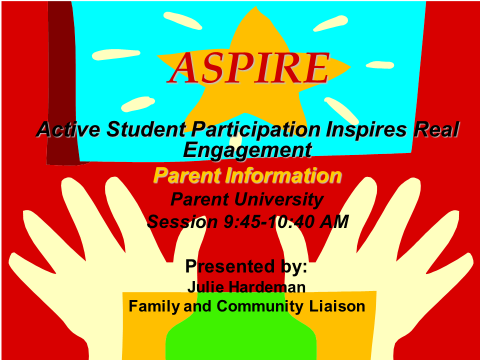 